Der Versand der unterzeichneten Drittmittelanzeige inklusive Antrag erfolgt durch das Referat Internationale Angelegenheiten an den folgenden Verteiler: Projektleiter/-in, IB bzw. IC, IIIAAnzeigebogen für geplante internationale Drittmittelprojekteim Bereich Mobilität und Lehre, Einreichung über das Referat Internationale AngelegenheitenAn das Präsidium der Beuth HochschuleAnzeigebogen für geplante internationale Drittmittelprojekteim Bereich Mobilität und Lehre, Einreichung über das Referat Internationale AngelegenheitenAn das Präsidium der Beuth HochschuleAnzeigebogen für geplante internationale Drittmittelprojekteim Bereich Mobilität und Lehre, Einreichung über das Referat Internationale AngelegenheitenAn das Präsidium der Beuth HochschuleAnzeigebogen für geplante internationale Drittmittelprojekteim Bereich Mobilität und Lehre, Einreichung über das Referat Internationale AngelegenheitenAn das Präsidium der Beuth Hochschule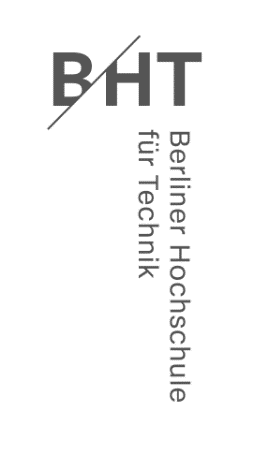 Angaben zur Projektleitung (auszufüllen durch Projektleiter/-in)Angaben zur Projektleitung (auszufüllen durch Projektleiter/-in)Angaben zur Projektleitung (auszufüllen durch Projektleiter/-in)Angaben zur Projektleitung (auszufüllen durch Projektleiter/-in)Angaben zur Projektleitung (auszufüllen durch Projektleiter/-in)Name, Vorname, Titel:Fachbereich / Abt.:Telefon/-fax:Email:ggf. weitere Projektleiter/-innen oder 
Projektbeteiligte:Angaben zum Forschungsprojekt (auszufüllen durch Projektleiter/-in)Angaben zum Forschungsprojekt (auszufüllen durch Projektleiter/-in)Angaben zum Forschungsprojekt (auszufüllen durch Projektleiter/-in)Angaben zum Forschungsprojekt (auszufüllen durch Projektleiter/-in)Angaben zum Forschungsprojekt (auszufüllen durch Projektleiter/-in)Projekttitel:Kurztitel bzw. Akronym:Zuwendungsgeber: Förderlinie/-format/-instrument:geplanter Projektbeginn:geplantes Projektende:Forschungsverbund / Kooperation:	ja	ja	nein	neinDer/die Projektleiter/-in der Beuth Hochschule ist Gesamtprojektleiter/-in bzw. Koordinator/in:	ja	ja	nein	neinProjektpartner: 
Finanzvolumen des Projektes:                               €                               €                               €                               €Programmpauschale: 	nein	ja, in Höhe von zzgl.       %  oder       €	ja, in Höhe von zzgl.       %  oder       €	ja, in Höhe von zzgl.       %  oder       €Förderquote:            %            %            %            %Bei einer Förderquote <100% erfolgt die Ko-Finanzierung (Eigenanteil der Beuth Hochschule) in Form von:(Bitte alle relevanten Unterlagen zur Prüfung  der Kofinanzierung durch IC beifügen!)		Investitionen:               €		Gemeinkosten:            €		Personalkosten:          €	Sonstiges _________________________________________		Investitionen:               €		Gemeinkosten:            €		Personalkosten:          €	Sonstiges _________________________________________		Investitionen:               €		Gemeinkosten:            €		Personalkosten:          €	Sonstiges _________________________________________		Investitionen:               €		Gemeinkosten:            €		Personalkosten:          €	Sonstiges _________________________________________Angaben zu den geplanten Mitarbeiterstellen und zu den zusätzlich benötigten Hochschulressourcen (auszufüllen durch Projektleiter/-in)Angaben zu den geplanten Mitarbeiterstellen und zu den zusätzlich benötigten Hochschulressourcen (auszufüllen durch Projektleiter/-in)Im vorliegenden Forschungsprojekt wird Personal beantragt:  	nein	ja, ____ Personen (Anzahl) mit Stellenanteil von ____ 	ja, ____ Personen (Anzahl) mit Stellenanteil von ____ 	ja, ____ Personen (Anzahl) mit Stellenanteil von ____ Für das vorliegende Forschungsprojekt können bereits vorhandene Arbeitsplätze genutzt werden:	ja            nein, es werden  ____ neue Arbeitsplätze benötigt.Zur Umsetzung des Forschungsprojektes werden folgende Sonderflächen bzw. Infrastruktur (z. B. Laborplätze) benötigt.	nein	ja, in Form von ____________________________________________Erklärung zur Vollständigkeit und Richtigkeit (auszufüllen durch Projektleiter/-in)Erklärung zur Vollständigkeit und Richtigkeit (auszufüllen durch Projektleiter/-in)Meine Angaben zu Publikationen, Projekten, Kooperationen und betreuten Promotionen im BIS (Forschungsportal) sind aktuell:	ja            nein (Begründung /Anmerkungen): __________________________________________________________________________________________________________________________Meine Pensionierung fällt in die Projektlaufzeit:	nein  ja**In diesem Fall wird das Projekt unter der Leitung von: Prof. ______________________________ fortgeführt.Datum / Unterschrift übernehmende/r Professor/-inIch bestätige die Vollständigkeit und Richtigkeit der Angaben.Datum / Unterschrift Projektleiter/-inVermerk Dekan/-inVermerk Dekan/-inEs werden vom Fachbereich zur Verfügung gestellt:____ Arbeitsplätze, im Gebäude: ____, Raum Nr. _____, Anzahl Arbeitsplätze: ____im Gebäude: ____, Raum Nr. _____, Anzahl Arbeitsplätze: ________ Arbeitsplätze werden zusätzlich benötigt bzw. können nicht durch den Fachbereich zur Verfügung gestellt werden.Bestätigung Dekan/-in des FBDatum / UnterschriftPrüfvermerk (auszufüllen vom Referat Internationale Angelegenheiten)Prüfvermerk (auszufüllen vom Referat Internationale Angelegenheiten)Der Antrag und der Finanzplan wurden hinsichtlich der Förderkriterien und Rahmenbedingungen geprüft.Bestätigung AA /Ltg.Name / Datum / UnterschriftPrüfvermerk / nur relevant bei (a) vorzufinanzierenden Projekten, bei (b) Projekten mit Kofinanzierung (auszufüllen von IC) sowie bei (c) wenn Beuth HS KoordinatorPrüfvermerk / nur relevant bei (a) vorzufinanzierenden Projekten, bei (b) Projekten mit Kofinanzierung (auszufüllen von IC) sowie bei (c) wenn Beuth HS KoordinatorDas Vorhaben muss durch die Beuth Hochschule vorfinanziert werden:	ja	neinDas Vorhaben erfordert eine Kofinan-zierung seitens der Beuth Hochschule, diese wurde richtig kalkuliert.	ja	neinBeuth Hochschule ist Koordinator (inkl. Mittelweitergabe).	ja	neinProjekt kann wie vorgesehen durchgeführt werden.	ja	neinBestätigung ICDatum / UnterschriftKenntnisnahme (VPF, P)Kenntnisnahme (VPF, P)VPFDatum / UnterschriftPDatum / Unterschrift